МИНИСТЕРСТВО НАУКИ И ВЫСШЕГО ОБРАЗОВАНИЯ РФСОВЕТ РЕКТОРОВ ВУЗОВ ТОМСКОЙ ОБЛАСТИОТКРЫТАЯ РЕГИОНАЛЬНАЯ МЕЖВУЗОВСКАЯ ОЛИМПИАДА 2019-2020ИСТОРИЯ  (11 КЛАСС)ЗАКЛЮЧИТЕЛЬНЫЙ  ЭТАП2  ВАРИАНТЗадание 1.Соотнесите события, понятия, процессы отечественной и зарубежной истории и объясните каждую комбинацию. При отсутствии объяснения баллы не ставятся. Помните, что сходство между категориями отечественной и зарубежной истории не является абсолютным.Оценка задания №1 – 5 балловЗадание №2Расположите события в хронологической последовательности. В ответ запишите комбинацию букв. Задание засчитывается лишь в том случае, если все варианты расположены правильно.А) Воцарение Федора Алексеевича Романова Б) Столбовский мирВ) Восшествие Никона на патриарший престолГ) Андрусовское перемириеД) Подписание Нерчинского договораЕ) Основание КрасноярскаЖ) ХованщинаОценка задания №2 – 7 балловЗадание №3Ниже приведены фотографии советских космонавтов. Напишите, какое особое звание объединяет их всех без исключения. Назовите фамилию космонавта, который имеет особенность в общем ряду. Напишите, в чем заключается эта особенность. Все Ваши ответы должны быть связаны между собой по смыслу.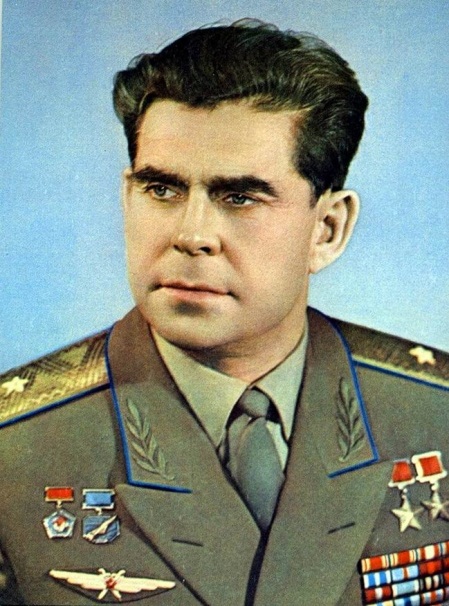 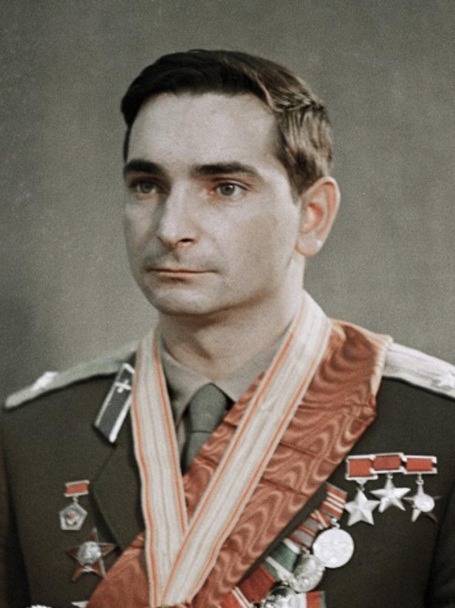 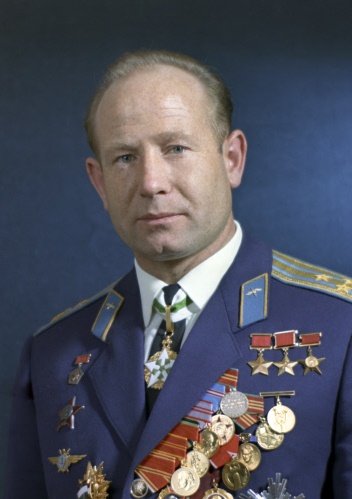 №1				        №2				     №3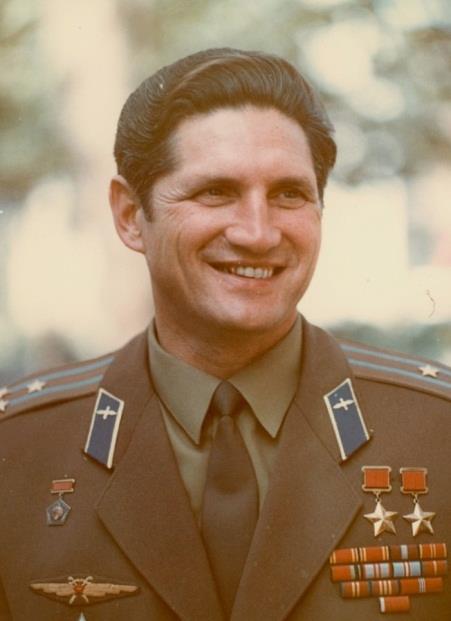 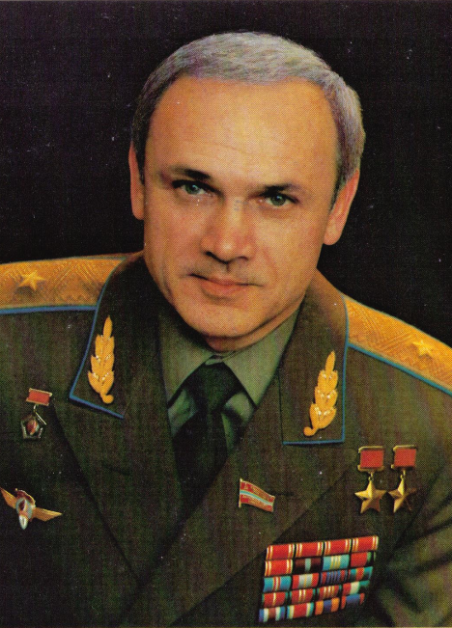 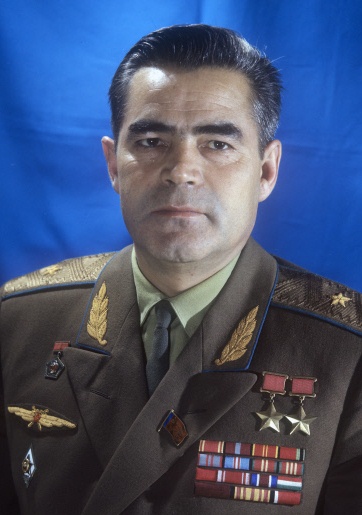 №4				        №5				   №6Оценка задания №3 – 8 баллов Задание 4Заполните имеющиеся пропуски в отрывках из воспоминаний одного из советских политических деятелей:Из этой беседы с 1) ___________ я так и не вынес твердого убеждения, был ли 2) ________ хоть частично посвящен в предстоящую операцию. Или, прощупав его и не будучи уверенными в нем, его так и не посвящали в заговор. <…>В первые минуты 3) _________ был ошарашен. Конвульсивно подергиваясь, он переводил расширенные холодные рыбьи глаза с одного члена 4) ___________ на другого: что это такое? Подкоп под него? Сговор? Да ему стоит сказать только, одно слово, и любой из них будет раздавлен как букашка. Он дико озирался вокруг, словно искал какую-то заветную кнопку, которую достаточно будет нажать, или обычный телефон, в который следовало только отдать короткое приказание, чтобы вся его чудовищная истребительная машина пришла в движение. Он так хорошо знал все тайны этой машины <…> В тот же день изолированы и обезврежены были ближайшие его сподвижники по 5) __________Оценка задания № 4 – 5 балловЗадание 5Историческая ситуацияПредставьте, что Вы российский дипломат, участвовавший в крупном международном событии начала XIX в. В каком городе оно происходило и когда началось? Кто возглавлял русскую делегацию? Охарактеризуйте значение этого события, исходя из его исторического контекста и результатов.Оценка задания №5 – 10 балловЗадание 6Историческая задачаС историей этого российского города связано множество примечательных фактов. В разные исторические периоды он находился под властью ордынской ханши; являлся центром крупного крестьянского восстания; играл важную роль в выпуске известной марки оружия для русской пехоты. Назовите этот город, и раскройте приведенные выше исторические факты о нем, указав необходимые даты, имена или названия.Оценка задания №6 – 7 балловЗадание 7Настоящий историк должен хорошо разбираться не только в политических, социальных и экономических процессах прошлого, но и в предметах бытовой культуры, являющихся неотъемлемой частью истории. Перед вами изображения предметов, в свое время бытовавших в России. Напишите их название и объясните назначение в повседневном обиходе.1.       2. 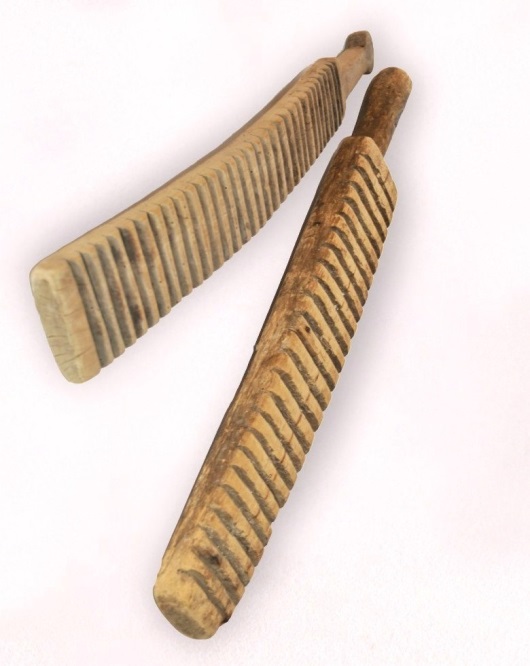 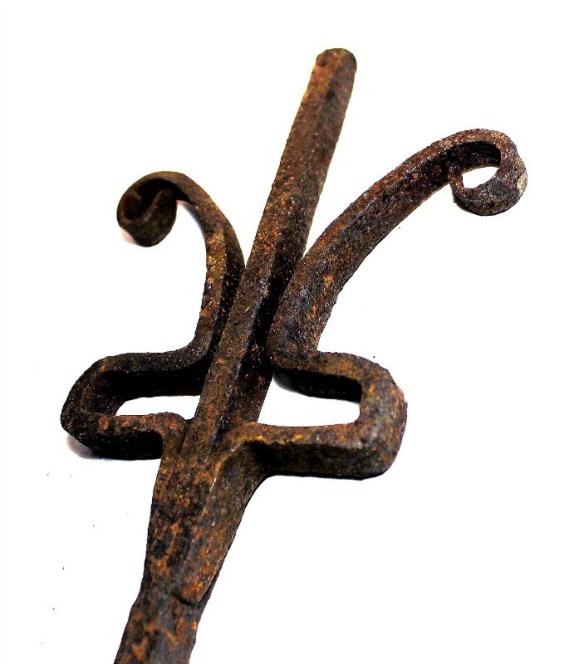 3.      4. 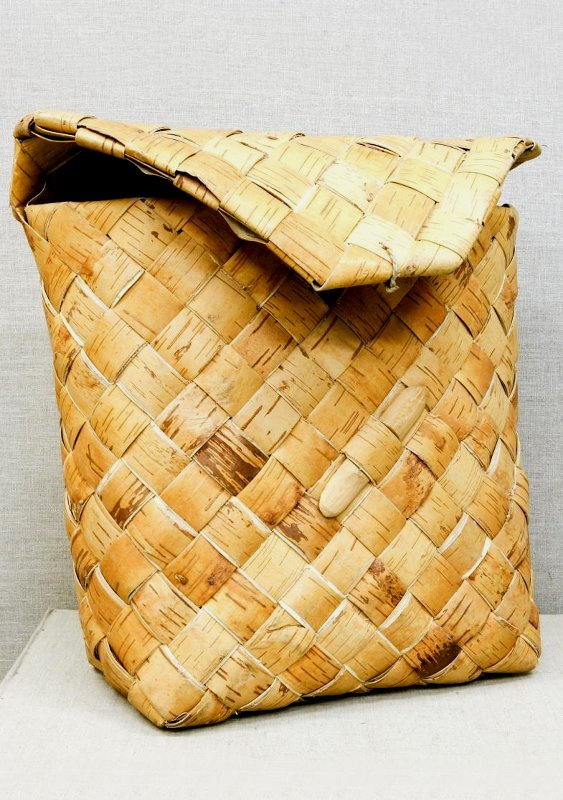 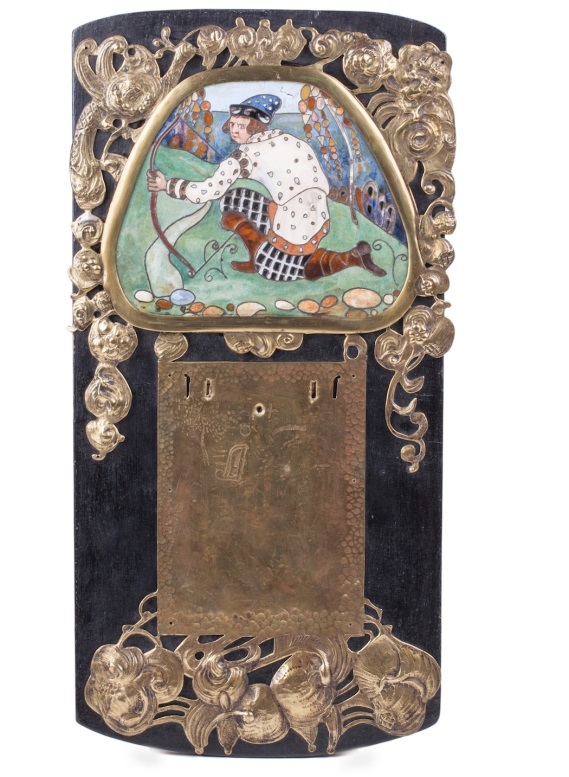 Оценка задания №7 – 8 балловЗадание 8Прочитайте отрывки из декларации международной организации.Арсенал тактических средств, применяемых империалистическим лагерем, весьма разнообразен. Здесь сочетаются и прямая угроза силой, шантаж и вымогательство, всякие меры политического и экономического давления, подкупа, использования внутренних противоречий и грызни для усиления своих позиций, и все это прикрывается либерально-пацифистской маской, рассчитанной на обман и уловление неискушенных в политике людей. Особое место в арсенале тактических средств империалистов занимает использование предательской политики правых социалистов... стремящихся скрыть подлинную разбойничью сущность империалистической политики под маской демократии и социалистической фразеологии <…> Отсюда следует, что на коммунистические партии ложится особая задача. Они должны взять в свои руки знамя защиты национальной независимости и суверенитета своих стран. Если коммунистические партии будут крепко стоять на своих позициях, если они не дадут себя запугать и шантажировать, если они мужественно будут стоять на страже демократии, национального суверенитета, свободы и независимости своих стран, если они сумеют в своей борьбе против попыток экономического и политического закабаления их стран возглавить все силы, готовые отстаивать дело чести и национальной независимости, то никакие планы закабаления стран Европы и Азии не могут быть реализованы. Это теперь одна из основных задач компартий.1) Назовите организацию, выступившую с данной декларацией? Когда она существовала и чьим политическим преемником являлась? Как назывался ее печатный орган?2) Один из участников этой организации вскоре покинул ее. Почему это произошло?3) В тексте речь о борьбе против «попыток экономического и политического закабаления». Что имеется в виду под этими «попытками»?Оценка задания №8 – 10 балловЗадание 9 Работа с исторической терминологиейИстория российской архитектуры периода нового времени прочно связана с такими стилями, как барокко и классицизм. Укажите время их распространения в России и раскройте основные стилистические особенности. По каждому из указанных стилей назовите не менее 3 архитектурных памятника. Оценка задания №9 – 10 балловЗадание 10Проблема 1. В российской истории было немало поворотных пунктов, определивших дальнейший характер всей отечественной цивилизации. Одним из них стала борьба Москвы и Новгорода в XV в. Сравните исторические шансы обоих городов на победу в этой борьбе и подумайте, почему она закончилась в пользу Москвы? При ответе учитывайте различные факторы. Оценка – 10 баллов Проблема 2 К концу 1920-х гг. в ВКП(б) сформировалось две основных точки зрения на дальнейшее экономическое развитие страны. Между чьими сторонниками развернулась дискуссия? Определите основные пункты их расхождений. Какое название впоследствии получила проигравшая точка зрения.Оценка – 10 балловПроблема 3 Доклад Н.С. Хрущева «О культе личности и его последствиях» на ХХ Съезде КПСС остается одним из самых резонансных событий советского периода. Какие политические последствия имел ХХ Съезд и как можно охарактеризовать их значение для истории страны?Оценка – 10 баллов 1) Антоновщина2) Восстание С. Разина3) Некрасовцы4) Ордынское иго5) Соборное уложениеА) МенонитыБ) Династия ЮаньВ) ЖакерияГ) Хабеас корпус актД) Вандейский мятеж12345№НазваниеНазначение